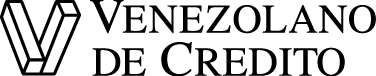  Apertura (activación) 					 Modificación (Número Cuenta de Descuento)Nombres y Apellidos / Razón Social		 Cédula de Identidad / RIF			Cuenta Abono Nº				Cuenta Cargo Nº				Teléfono(s)				Cuenta(s) de Correo Electrónico		Nº Cuenta de Cupo (en caso de que aplique)	Ruta de Cobro				Para uso exclusivo del BancoSello y firma (verificado)UOC-012 / Rev. 1 / F.Rev.10-16  Gerencia de Procesos RIF: J-000029709Instructivo de LlenadoComplete los siguientes campos de acuerdo al caso:Apertura (activación) Apertura (Activación): Marque con una (x) si desea realizar la apertura (activación) de una cuenta administrativa de descuento.Número Cuenta Administrativa de Descuento: Coloque el número de cuenta administrativa de descuento.Nombres y Apellidos / Razón Social: Coloque nombres y apellidos o razón social de la compañía descontante.Cédula de Identidad / RIF: Coloque cédula de identidad o RIF del descontante.Cuenta Abono N°: Indique código cuenta cliente (número de cuenta / 20 dígitos) donde será abonado el descuento.Cuenta Cargo N°:  Indique código cuenta cliente (número de cuenta / 20 dígitos) donde serán cargado(s) las comisiones, timbres fiscales y/o garantías.Teléfono(s): Coloque número(s) de teléfono(s) de contacto.Cuenta(s) de Correo Electrónico: Indique cuenta(s) de correo electrónico donde desea recibir la información del descuento.N° de Cuenta de Cupo (En caso de que aplique): Indique el número de cuenta de cupo únicamente si dispone del mismo.Ruta de Cobro: Indique el código cuenta cliente (número de cuenta / 20 dígitos)  únicamente si el descontante desea le sean cargados los giros al vencimiento. De lo contrario, deje el espacio en blanco.ModificaciónModificación : Marque con una (x) en caso de realizar la modificación o actualización de una cuenta administrativa existente.Número Cuenta Administrativa de Descuento: Coloque el número de cuenta administrativa de descuento.( Debe ser completado por el cliente o área de negocio correspondiente).Nombres y Apellidos / Razón Social: Coloque nombres y apellidos o nombre de la compañía descontante.Cédula de Identidad / RIF: Coloque cédula de identidad o RIF del descontante.Cuenta Abono N°: Indique código cuenta cliente (número de cuenta / 20 dígitos) donde será abonado el descuento.Cuenta Cargo N°:  Indique código cuenta cliente (número de cuenta / 20 dígitos) donde serán cargado(s) las comisiones, timbres fiscales y/o garantías.Teléfono(s): Coloque número(s) de teléfono(s) de contacto.Cuenta(s) de Correo Electrónico: Indique cuenta(s) de correo electrónico donde desea recibir la información del descuento.N° de Cuenta de Cupo (En caso de que aplique): Indique el número de cuenta de cupo sólo si dispone del mismo y desea usarlo para procesar el descuento.Ruta de Cobro: Indique el código cuenta cliente (número de cuenta / 20 dígitos)  únicamente si el descontante desea le sean cargados los giros al vencimiento. De lo contrario, deje el espacio en blanco.Firma (Representante Legal): Coloque la firma del cliente o representante legal de la empresa.Nombres y Apellidos: Indique nombres y apellidos del cliente o representante legal de la empresa.C.I.: Coloque número de cédula de identidad del cliente o representante legal de empresa.Sello y Firma (Verificado): Firma de la Unidad de Atención Interna junto al sello de verificación del área.UOC-012 / Rev. 1 / F.Rev.10-16  Gerencia de Procesos RIF: J-000029709Planilla para la Apertura (activación) o Modificación de la Cuenta Administrativa de Descuento UOC-012 / Rev. 1 / F.Rev. 10-16Sólo para uso exclusivo del Banco – Resultado de la Solicitud